МУНИЦИПАЛЬНОЕ БЮДЖЕТНОЕ ДОШКОЛЬНОЕОБРАЗОВАТЕЛЬНОЕ УЧРЕЖДЕНИЕ «АЛЕНЬКИЙ ЦВЕТОЧЕК»муниципального образования город Ноябрьск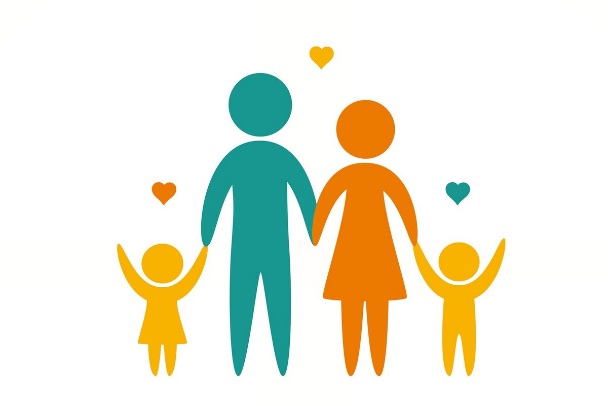 Конспект занятия для детей старшего дошкольного возраста с задержкой психического развития«Как подружиться с эмоциями!»                                                                                                                           Подготовила: педагог – психолог                                                                                                                                       Никифоренко Елена Геннадьевна«Как подружиться с эмоциями!»  Цель: развитие эмоциональной сферы детей среднего дошкольного возраста.Оборудование: изображение гномиков, изображающих основные эмоции (радость, печаль, злость, страх, удивление); карточки с названиями эмоций, соответствующего цвета; сказочные герои (по два на каждую эмоцию); маски-эмоции «Разрезные картинки» (соответствующего с названиями эмоций цвета); релаксация «Радуга», музыкальный файл с расслабляющей музыкой, ноутбук.ПриветствиеЗдравствуйте, ребята!Упражнение «Давайте поздороваемся с другом»Цель: снять напряжение, создать эмоциональный комфорт.Приветствие необычное. Давайте поздороваемся различными частями тела: ладошками, локтями, коленками, спинками.2. Постановка темы и цели занятия.Ребята! Сегодня к нам на занятие пришли гости – наши гномики (изображения гномиков на доске). 3. Основная часть.Я буду читать стихотворение, а вам нужно угадать как зовут гнома и прикрепить рядом с ним карточку с его именем (название эмоций).Имена гномикам будем прикреплять по очереди.Итак, слушайте.Психолог стихотворения читает с выражением и соответствующей эмоцией и мимикой.РадостьУ него сегодня день рождения,И подарков от друзей не счесть.Книжки, сладости, игрушки,Даже шар воздушный есть.Дети по очереди прикрепляют карточки с соответствующей эмоцией рядом с гномиком. Если возникают затруднения, обсуждаем совместно со всей группой.Удивление Гном зимой поймал снежинку,Подобрал на горке льдинку.Прибежал домой и.… Ах!!! Лишь вода была в руках.Грусть Все ребята во двореВесело играют.Только гном болеет дома,Он с утра скучает.Страх Ночь пришла и в темнотеТени движутся везде.Гном забрался под кровать,Спрятался и стал дрожать.ЗлостьЦелый день он хмурит бровиИ грозит всем кулаком.Да сегодня гном не в духе,Мы придем к нему потом.Молодцы, ребята. Вы отлично справились с этим заданием. А сейчас давайте вместе скажем, какие гномики к нам пришли.Упражнение «Маски»Цель: развитие целостного восприятия, умения распознавать эмоции, сотрудничать в паре.Сейчас каждый возьмет конверт с разрезными картинками, соберет свою маску и назовет какая эмоция, объяснит почему. То, есть обратить внимание на выражение глаз, бровей и рта.  Во время выполнения задания педагог-психолог проходит мимо каждого ребенка, уточняет, какую эмоцию тот собирает, если возникают затруднения можно указать на цвет маски и соответствующий цвет карточки с названием эмоции, прикрепленной к доске. Если затруднения возникают и в этом случае, после окончания задания совместное обсуждение. Если ребенок не может собрать паззл, то ему в помощь определяется ребенок, который уже выполнил свое задание.Подведение итоговМолодцы, ребята. Вы отлично справились с сегодняшними заданиями, гномики и я очень довольны вами. Скажите, пожалуйста, что мы сегодня делали? Кто приходил к нам в гости? Какие эмоции мы сегодня повторяли? А какие эмоции, кроме изученных, вы еще знаете?Выслушиваются ответы детей, при необходимости корректируются.4. Релаксация «Радуга» А теперь мы с вами отдохнем. Садитесь на пуфики как вам удобно, закрывайте глазки и слушайте мой голос. Педагог-психолог читает текст под легкую расслабляющую музыку.Представь себе, что ты лежишь под чистым, синим небом, тебе спокойно и тепло. Ты смотришь в небо, и видишь большую радугу. Она переливается яркими цветами: красным, оранжевым, желтым, зеленым, голубым, синим, фиолетовым. Это не простая радуга. Это твоя особенная радуга, она опускается на землю рядом с тобой. Радуга светиться теплым, чудесным светом, он наполняет тебя энергией. Почувствуй, как этот свет согревает тебя теплом. С этим светом ты чувствуешь себя сильным, счастливым, самым лучшим.У каждого своя особенная радуга. Может твоя радуга пахнет цветами, а может карамелью... Познакомься с ней, улыбнись ей. Если хочешь, можешь забраться на радугу. Радуга сама поможет тебе подняться на нее. А здесь можно улечься и сесть, свесив ноги, и оглядеть мир вокруг себя. Когда захочешь, спускайся с радуги и возвращайся сюда. Но запомни, что теперь у тебя есть волшебная радуга, наполненная чудесным светом. Ты можешь вернуться к ней, когда захочешь, когда тебе понадобиться ее энергия и свет. А сейчас потянись, открой глаза и улыбнись себе и радуге внутри себя.5. Рефлексия.Сейчас я прошу вас выбрать того гномика, которому соответствует ваше сегодняшнее настроение. Педагог-психолог раздает конверты с маленькими фигурками гномиков. Дети выбирают, по очереди рассказывают о своих эмоциях. 6. Ритуал прощания.Упражнение «Давайте попрощаемся»Попрощаемся сегодня также, как и на прошлом занятии. Улыбнемся друг другу. Всем спасибо. До следующего занятия.